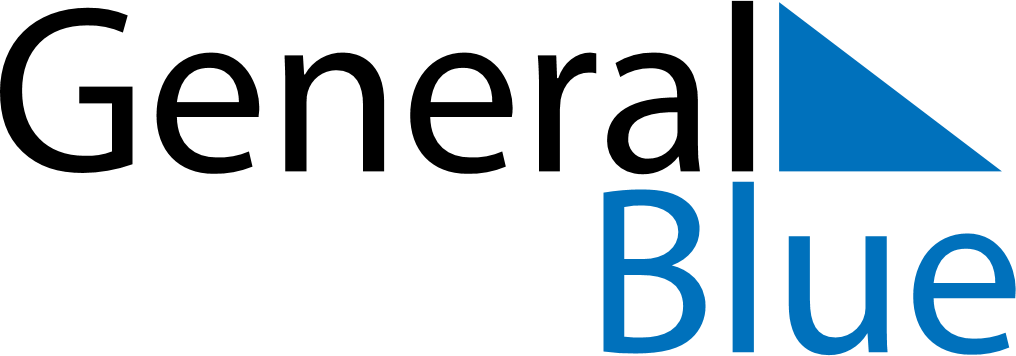 December 2026December 2026December 2026December 2026December 2026December 2026South AfricaSouth AfricaSouth AfricaSouth AfricaSouth AfricaSouth AfricaMondayTuesdayWednesdayThursdayFridaySaturdaySunday1234567891011121314151617181920Day of Reconciliation21222324252627Christmas DayDay of Goodwill28293031NOTES